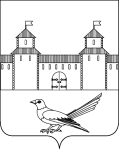 Управление образованияАдминистрации Сорочинского городского округаОренбургской области«О сроках каникул»           На основании письма министерства образования от 27.07.2017 № 01-23/8046»О примерных сроках проведения школьных каникул в 2017-2018 учебном году», в целях  создания условий для участия обучающихся и педагогов области в мероприятиях, организуемых  «Об организованном начале 2017-2018 учебного года в общеобразовательных организациях Оренбургской области», п р и к а з ы в а ю:1.  Руководителям общеобразовательных учреждений Сорочинского городского округа учесть при  составлении годового календарного учебного графика на 2017-2018  учебный год единые сроки проведения  школьных  каникул:осенние-  с 30.10.2017 г. по 07.11.2017 г. (9 дней)зимние-  с 30.12.2017 г. по 10.01.2018 г. (12 дней)весенние-  с 24.03.2018 г. по 01.04.2018 г.  (9 дней) 2 .   Контроль за исполнением настоящего приказа оставляю за собой.И.О начальника Управления                                              Г.В.Урюпина461900, Россия, Оренбургская область, г. Сорочинск,Ул.Интернациональная,67  Тел/факс  (35346) 4-12-85.П Р И К А ЗОт 10.08.2017 №498